Office of the Head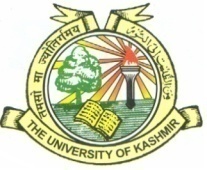        Post Graduate Department of Education  UNIVERSITY OF KASHMIR(Prof. Mohammad Iqbal Mattoo)                                                                                                    HoD                                                                                                     NO: F.(Datesheet-M.A./M.Ed)EDU/KU/19                                                                                                         Dated: 21-02-2019Date SheetIn continuation to already notified date sheet issued by the Department of Education vide                 NO:F.(Datesheet-M.A./M.Ed)EDU/KU/19.dated:18-02-2019.for.Backlog/Division     Improvement/Missing M.A/M.Ed/Generic Elective Examination. The examination of the following papers shall be held as per the dates given against each course.Centre of Examination:  P.G. Department of Education Time: 11.00 am		Note: The date sheets already notified dated: 18-02-2019 and 21-02-2019 are applicable for Batch 2014-2016.	       Sd/-                                                                                                              Prof. Mohammad Iqbal MattooDate / DayCourse No.Name of the CourseNo. of Candidates25-02-2019     MondayEDU-CP-13Philosophical Foundations of Education-I126-02-2019      TuesdayEDU-CP-14Sociological Foundations of Education-I127-02-2019 WednesdayEDU-CP-15 Psychological Foundations of Education-I202-03-2019 SaturdayEDU-EP-18Statistics in Education & Psychology1